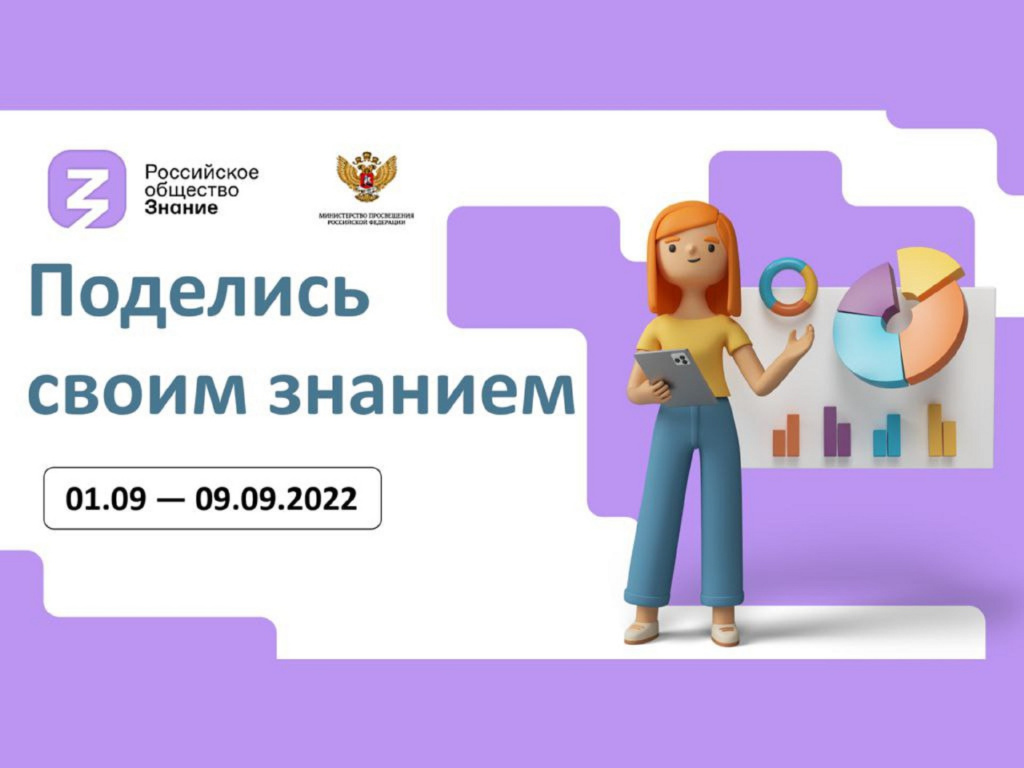 С 1 по 9 сентября пройдёт одна из крупнейших просветительских Акций для молодежи в России «Поделись своим Знанием».Цель Акции — передача молодёжи достоверных знаний как одной из главных ценностей современного общества.Приглашаем спикеров стать частью масштабного движения и изменить чью-то жизнь к лучшему. Используйте 40 минут своего выступления, чтобы рассказать ребятам историческую правду о России и её достижениях, помочь выбрать профессию, вдохновить на собственное дело, развить уверенность в себе. Подробная информация на сайте  https://www.znanierussia.ru/events/psn-593 